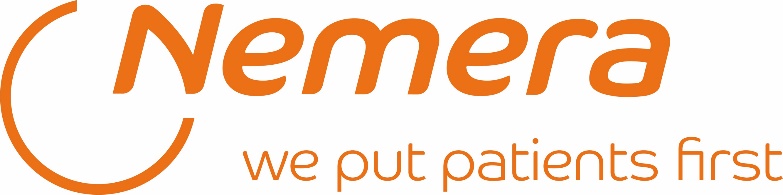 Nemera Szczecin Sp. z o.o. to  członek światowej grupy Nemera, lidera w produkcji urządzeń do dostarczania leków. Nasze oddziały znajdują się we Francji, Stanach Zjednoczonych, Niemczech i Brazylii. W Szczecinie jesteśmy specjalistami w produkcji wysokiej jakości wstrzykiwaczy do podawania leków drogą pozajelitową, takich jak insulina czy hormon wzrostu. Nasz zespół to grupa wysoko wykwalifikowanych specjalistów, którzy z pasją tworzą innowacyjne rozwiązania, poprawiające jakość życia pacjentów na całym świecie.Technik automatykSzczecin, PrawobrzeżeTwój zakres obowiązków:Współpraca z zespołem projektowym w celu identyfikacji i rozwiązywania problemów technicznych.Dokumentowanie przeprowadzonych działań oraz prowadzenie ewidencji.Przeprowadzanie akceptacji i kwalifikacji systemów zgodnie ze specyfikacjami i planami walidacji.Projektowanie i wdrażanie zmian w istniejących systemach automatyki w celu optymalizacji procesów produkcyjnych.Dokumentowanie procesu projektowego oraz przeprowadzonych testów.Tworzenie dokumentacji operacyjnej urządzeń produkcyjnych .Udzielanie wsparcia technicznego klientom w zakresie stosowanych rozwiązań automatyki.Nasze wymagania:Wykształcenie średnie lub wyższe techniczne, preferowane kierunki: automatyka, elektronika, mechatronika lub pokrewne.Doświadczenie w pracy na podobnym stanowisku, preferowane w branży przemysłowej - mile widziane branża medyczna.Znajomość języka angielskiego.Znajomość automatyki i mechaniki.Rozwinięte umiejętności interpersonalne.Umiejętność analitycznego myślenia.Znajomość maszyn montażowych. Znajomość systemów robotycznych i systemów wizyjnych będzie dodatkowym atutem.Otwartość na podróż do producenta - Kanada, Szwajcaria.Umiejętność czytania i interpretacji schematów elektrycznych oraz dokumentacji technicznej.Umiejętność pracy w zespole oraz samodzielność w rozwiązywaniu problemów technicznych.To oferujemy:Pracę w dynamicznie rozwijającej się firmie z branży medycznej.Uczestnictwo w innowacyjnych, międzynarodowych projektach.Budżet szkoleniowy [ w 2023 roku każdego pracownika przypadły 23h szkoleniowe]Transport z centrum Szczecina do nowej siedziby na Prawobrzeżu.Możliwość przystąpienia do dodatkowego ubezpieczenia grupowego.Dofinansowanie prywatnej opieki medycznej.Dofinansowanie karty Multisport.Dostęp do platformy językowej.Uczestnictwo w cyklicznych imprezach integracyjnych, inicjatywach dobroczynnych i sportowych.Aplikacje prosimy składać przez stronę www.nemera.net/careerAdministratorem danych osobowych jest Nemera Szczecin sp. z o.o. z siedzibą w Szczecinie ul. Tytanowa 3. Dane zbierane są dla potrzeb bieżącej rekrutacji. Ma Pani/Pan prawo dostępu do treści swoich danych oraz ich poprawiania. Podanie danych w zakresie określonym przepisami ustawy z dnia 26 czerwca 1974 r. Kodeks pracy oraz aktów wykonawczych jest obowiązkowe. Podanie dodatkowych danych osobowych jest dobrowolne.Prosimy o zamieszczenie w swojej ofercie zapisu: „Wyrażam zgodę na przechowywanie i przetwarzanie moich danych osobowych zawartych w przesłanej aplikacji, dla potrzeb bieżącego procesu rekrutacyjnego firmy Nemera Szczecin sp. z o.o. z siedzibą w Szczecinie 71-344, przy ul. Tytanowej 3, zgodnie z Ustawą z dnia 29.08.1997r. o Ochronie Danych Osobowych Dz. U. Nr 133, poz. 883. Oświadczam, że zostałem/am poinformowany/a o prawie dostępu do treści moich danych oraz ich poprawiania.”Uprzejmie informujemy, że skontaktujemy się z wybranymi osobami.